Hej alla medlemmar! Vi får tålmodigt invänta lite mer värme men i vår trädgård börjar det så smått att spira. Tiden rusar verkligen iväg och dagarna blir allt ljusare. Här kommer senaste nytt från styrelsen och förvaltningskontoret.PersonalVicevärd Johan är sjukskriven just nu. Khaled går in som ställföreträdande vicevärd. Styrelsen har tagit in extra personal för att inte hamna efter med arbetet. Misha som tidigare gjort sin yrkespraktik började hos oss mån 25/3. Misha blev klar med sin utbildning Fastighetsskötare i december 2023. HjärtstartareFöreningen kommer inom de närmaste veckorna att installera två stycken hjärtstartare. Placering och mer information kommer i nästkommande infoblad.Fläktar till torkrumTorkrummen kommer inom kort att kompletteras med fläktar, vilket förhoppningsvis kommer att förbättra prestandan/effekten.TrädgårdsdagVi planerar en trädgårdsdag den 28/4 så boka redan nu in dagen i er kalender. Då hjälps vi åt med att vårstäda och såklart även umgås, grilla korv och fika. Mer information kommer kring detta framöver.Att bo i bostadsrättVi får många frågor kring saker som har med vilka rättigheter/skyldigheter man har som medlem i en bostadsrättsförening.I våra stadgar finns svar på många frågor (https://www.hsb.se/malmo/brf/eriksfalt/valkommen-till-brf-eriksfalt/foreningsdokument/stadgar/ ).På mitt HSB finns också väldigt bra information kring vad det innebär att bo i bostadsrätthttps://www.hsb.se/nyheter-och-tips/kunskapsbank/sa-funkar-det-att-bo-i-en-bostadsrattsforening/.För den som gillar att lyssna på radio finns även ett bra ekonomiprogram (P1) som handlar om just bostadsrättsföreningar och ekonomi. För den nyfikne som väljer att lyssna på detta avsnitt kan vi berätta att vår förening har betyget A för 2022. (Då årsredovisningarna inte är klara för 2023, är utomstående granskning och betyg ännu ej satt för 2023)Vår skuldsättning är 4042 kr per kvm yta för 2023. Riktlinje för låg skuldsättning i en förening räknas om det är under 5000 kr per kvm.https://sverigesradio.se/avsnitt/sa-undviker-du-fallorna-med-bostadsratten-ekonomiakutenStyrelsens uppdrag 
Vårt förtroendeuppdrag utgår ifrån föreningens stadgar och vårt arbete baseras särskilt på paragraf två.§ 2 Bostadsrättsföreningen har till ändamål att i bostadsrättsföreningens hus upplåta bostadslägenheter för permanent boende och lokaler åt medlemmarna till nyttjande utan tidsbegränsning och därmed främja medlemmarnas ekonomiska intressen. Vidare har bostadsrättsföreningen till ändamål att främja studie- och fritidsverksamhet inom bostadsrättsföreningen samt för att stärka gemenskapen och tillgodose gemensamma intressen och behov, främja serviceverksamhet och tillgänglighet med anknytning till boendet. Bostadsrättsföreningen ska i all verksamhet värna om miljön genom att verka för en långsiktig hållbar utveckling.Vårt arbete har även uppmärksammats och ordförande Amanda Karlsson medverkade i ett längre reportage i senaste upplagan av Hemma i HSB. Läs mer här: https://www.hsb.se/nyheter-och-tips/nyheter/2024/jag-kan-inte-tanka-mig-nagot-annat/Styrelsens arbete kring fritidsaktiviteter för att stärka gemenskapen och medlemsengagemang kommer även att belysas i ett reportage av Hemma i HSB. Tidningen går ut till samtliga HSB hushåll i Sverige. En journalist och fotograf kommer att besöka oss i juni när vi håller vår årliga familjedag. Kan vi inspirera andra föreningar med idéer och visa hur man kan främja grannsamverkan och gemenskap i en brf så gör vi gärna det!Vi vill gärna bredda fritidsverksamheten och aktiviteterna samt erbjuda “något för alla smaker”. Just nu undersöker vi, som tidigare nämnt, ett fritidsrum samt målarcirkel. Styrelsen välkomnar tacksamt alla förslag. Har du som medlem något förslag om en medlemsaktivitet? Vill du bidra och hjälpa till med en aktivitet? Hör i så fall gärna av er till styrelsen.BrandskyddStyrelsen har medverkat på informationsträff kring systematisk brandskyddsarbete. Vi vill uppmärksamma en del av information som direkt påverkar er medlemmar, bland annat förebyggande åtgärder som man kan göra i hemmet. Information bifogas som en bilaga med detta infoblad.Förvaltningen informerarFöljande åtgärder planeras närmaste veckorna;Putsning och målning av källarnedgångar till garaget.Invändig städning och sortering i förvaltningens förråd.Vårvinter, städning av trädgården, början av vår skötsel och plantering av blommor. Vi vill informera att i år har vi inte planterat vårblommor till påsken då kylan inte tillåtit det. Vi har dock förberett samtliga krukor för plantering, där kommer blommor så fort kylan har avtagit lite, möjligtvis under vecka 14-15.Allt gott önskar styrelsen och förvaltningskontoret.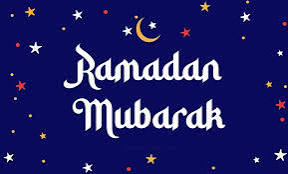 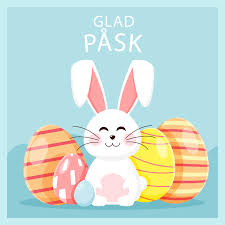 